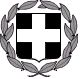            ΕΛΛΗΝΙΚΗ ΔΗΜΟΚΡΑΤΙΑ	                                      Ημερομηνία 16-01-24  ΥΠΟΥΡΓΕΙΟ  ΠΑΙΔΕΙΑΣ  ΕΡΕΥΝΑΣ	                ΚΑΙ ΘΡΗΣΚΕΥΜΑΤΩΝ                                                         Αρ. Πρωτ. 25               ΠΕΡΙΦΕΡΕΙΑΚΗ Δ/ΝΣΗΠ/ΘΜΙΑΣ ΚΑΙ Δ/ΘΜΙΑΣ ΕΚΠ/ΣΗΣ ΑΤΤΙΚΗΣ     Δ/ΝΣΗ Δ/ΘΜΙΑΣ ΕΚΠ/ΣΗΣ  Β΄ ΑΘΗΝΑΣ                                     ΠΡΟΣ:            2ο  ΓΥΜΝΑΣΙΟ  ΒΡΙΛΗΣΣΙΩΝ	                                           Τουριστικά Γραφεία                                           ΤΑΫΓΕΤΟΥ & ΡΟΔΟΠΗΣ   ΒΡΙΛΗΣΣΙΑ 15235                        (μέσω Ιστοσελίδας ΔΔΕ Β Αθήνας)    ΤΗΛ. : 210 - 61 32 621,    FAX: 210 – 8042788                              E-mail: mail@2gym-vriliss.att.sch.gr   ΠΡΟΣΚΛΗΣΗ ΕΚΔΗΛΩΣΗΣ ΕΝΔΙΑΦΕΡΟΝΤΟΣΈγγραφη επιβεβαίωση για την κράτηση δωματίων στο ξενοδοχείο. Υποχρεωτικά να υπάρχουν και τρίκλινα και τουλάχιστον 4 τετράκλινα δωμάτια .Με κάθε προσφορά να κατατίθεται από το ταξιδιωτικό γραφείο απαραιτήτως και υπεύθυνη δήλωση ότι διαθέτει ειδικό σήμα λειτουργίας το οποίο βρίσκεται σε ισχύ.Οι προσφορές πρέπει να κατατίθενται: α)Κλειστές σε έντυπη μορφή στο σχολείο (όχι με email ή fax)   ή β) Κλειστές σε έντυπη μορφή ή με e-mail (κλειστές, με κωδικό) στο σχολείοΗ Διευθύντρια του σχολείουΝεκταρία Κλέτσα1ΣΧΟΛΕΙΟ 2ο ΓΥΜΝΑΣΙΟ ΒΡΙΛΗΣΣΙΩΝ2ΠΡΟΟΡΙΣΜΟΣ/ΟΙ-ΗΜΕΡΟΜΗΝΙΑ ΑΝΑΧΩΡΗΣΗΣ ΚΑΙ ΕΠΙΣΤΡΟΦΗΣΜΟΝΑΧΟ – ΣΑΛΤΣΜΠΟΥΡΓΚ 3ΠΡΟΒΛΕΠΟΜΕΝΟΣ ΑΡΙΘΜΟΣ ΣΥΜΜΕΤΕΧΟΝΤΩΝ (ΜΑΘΗΤΕΣ-ΚΑΘΗΓΗΤΕΣ)38-40 ΜΑΘΗΤΕΣ , 3 ΣΥΝΟΔΟΙ ΚΑΘΗΓΗΤΕΣ4ΜΕΤΑΦΟΡΙΚΟ ΜΕΣΟ/ΠΡΟΣΘΕΤΕΣ ΠΡΟΔΙΑΓΡΑΦΕΣΜΕΤΑΦΟΡΑ ΠΕΜΠΤΗ 7 ΜΑΡΤΙΟΥ ΝΩΡΙΣ ΠΡΩΙ ΑΠΟ ΤΟΝ ΧΩΡΟ ΣΥΓΚΕΝΤΡΩΣΗΣ ΤΟΥ ΣΧΟΛΕΙΟΥ ΠΡΟΣ ΕΛΕΥΘΕΡΙΟΣ ΒΕΝΙΖΕΛΟΣ. ΑΕΡΟΠΟΡΙΚΑ ΕΙΣΙΤΗΡΙΑ ΓΙΑ ΠΕΜΠΤΗ 7 ΜΑΡΤΙΟΥ 2024 ΝΩΡΙΣ ΤΟ ΠΡΩΙ ΠΡΟΣ ΜΟΝΑΧΟ ΚΑΙ ΕΠΙΣΤΡΟΦΗ ΔΕΥΤΕΡΑ 11 ΜΑΡΤΙΟΥ 2024  ΑΡΓΑ ΤΟ ΒΡΑΔΥ  ΑΠΟ ΤΟ ΜΟΝΑΧΟ, ΠΟΥΛΜΑΝ ΣΥΓΧΡΟΝΟ ΣΤΗΝ ΑΠΟΚΛΕΙΣΤΙΚΗ ΔΙΑΘΕΣΗ ΤΟΥ ΣΧΟΛΕΙΟΥ ΓΙΑ ΤΙΣ ΜΕΤΑΚΙΝΗΣΕΙΣ ΜΑΣ ΜΕΣΑ ΣΤΟ ΜΟΝΑΧΟ, ΜΕΤΑΦΟΡΑ ΑΠΟ ΤΟ ΑΕΡΟΔΡΟΜΙΟ ΤΟΥ ΜΟΝΑΧΟΥ ΠΡΟΣ ΞΕΝΟΔΟΧΕΙΟ, ΜΕΤΑΚΙΝΗΣΕΙΣ ΠΡΟΣ ΤΟΥΣ ΠΡΟΟΡΙΣΜΟΥΣ ΜΑΣ ΕΝΤΟΣ ΚΑΙ ΕΚΤΟΣ ΠΟΛΗΣ ΜΟΝΑΧΟΥ, ΜΕΤΑΚΙΝΗΣΗ ΜΕΣΑ ΣΕ ΑΥΤΟ ΤΟ ΧΡΟΝΙΚΟ ΔΙΑΣΤΗΜΑ  ΠΡΟΣ ΣΑΛΤΣΜΠΟΥΡΓΚ ΓΙΑ ΕΠΙΣΚΕΨΗ ΣΤΑ ΑΞΙΟΘΕΑΤΑ ΤΗΣ ΠΟΛΗΣ ΚΑΙ ΣΤΟ ΣΠΙΤΙ ΤΟΥ ΜΟΤΣΑΡΤ. ΜΕΤΑΦΟΡΑ ΑΠΟ ΤΟ ΞΕΝΟΔΟΧΕΙΟ ΠΡΟΣ ΤΟ ΑΕΡΟΔΡΟΜΙΟ ΤΟΥ ΜΟΝΑΧΟΥ ΓΙΑ ΕΠΙΣΤΡΟΦΗ στις 11 ΜΑΡΤΙΟΥ 2024. ΜΕΤΑΦΟΡΑ ΑΠΟ ΕΛΕΥΘΕΡΙΟΣ ΒΕΝΙΖΕΛΟΣ ΠΡΟΣ ΧΩΡΟ ΣΥΓΚΕΝΤΡΩΣΗΣ ΤΟΥ ΣΧΟΛΕΙΟΥ ΟΠΟΥ ΠΑΡΑΛΑΜΒΑΝΟΥΝ ΟΙ ΓΟΝΕΙΣ5ΚΑΤΗΓΟΡΙΑ ΚΑΤΑΛΥΜΑΤΟΣ ΠΡΟΣΘΕΤΕΣ ΠΡΟΔΙΑΓΡΑΦΕΣ (ΜΟΝΟΚΛΙΝΑ/ΔΙΚΛΙΝΑ/ ΤΡΙΚΛΙ ΝΑ- ΠΡΩΙΝΟ Η ΗΜΙΔΙΑΤΡΟΦΗ)ΞΕΝΟΔΟΧΕΙΟ 4 ΑΣΤΕΡΩΝ ΚΑΙ ΑΝΩ ΣΤΟ ΜΟΝΑΧΟ ΓΙΑ 7,8,9 ΚΑΙ 10 ΜΑΡΤΙΟΥ (4 ΔΙΑΝΥΚΤΕΡΕΥΣΕΙΣ)ΤΡΙΚΛΙΝΑ / ΤΕΤΡΑΚΛΙΝΑ ΓΙΑ ΜΑΘΗΤΕΣ ΚΑΙ ΜΟΝΟΚΛΙΝΑ ΓΙΑ ΚΑΘΗΓΗΤΕΣ ΣΕ ΕΝΙΑΙΟ ΚΤΙΡΙΟ ΚΑΙ ΙΔΙΟ ΟΡΟΦΟ ΟΛΑ Ή ΣΕ ΔΥΟ ΟΡΟΦΟΥΣ, ΧΩΡΙΣΤΑ ΤΑ ΑΓΟΡΙΑ ΚΑΙ ΧΩΡΙΣΤΑ ΤΑ ΚΟΡΙΤΣΙΑ ΓΙΑ ΕΥΚΟΛΗ ΕΠΙΤΗΡΗΣΗ ΝΥΧΤΕΡΙΝΕΣ ΩΡΕΣ6 ΛΟΙΠΕΣ ΥΠΗΡΕΣΙΕΣ (ΠΡΟΓΡΑΜΜΑ, ΠΑΡΑΚΟΛΟΥΘΗΣΗ ΕΚΔΗΛΩΣΕΩΝ, ΕΠΙΣΚΕΨΗ ΧΩΡΩΝ, ΓΕΥΜΑΤΑ κ.τ.λ.)ΠΡΩΙΝΟ ΚΑΙ ΕΝΑ ΓΕΥΜΑ ΚΑΘΗΜΕΡΙΝΑΕΠΙΣΚΕΨΕΙΣ ΜΟΝΑΧΟ: DEUTSCHES MUSEUM, ΠΥΡΓΟΣ NEUSCHWANSTEIN, ZUGSPITZE, ALLIANZ ARENA, HOFBRAUHAUS, ΣΤΡΑΤΟΠΕΔΟ ΣΥΓΚΕΝΤΡΩΣΗΣ ΝΤΑΧΑΟΥ, ΠΕΡΙΗΓΗΣΕΙΣ ΣΤΗΝ ΠΟΛΗ ΚΑΙ ΕΚΤΟΣ ΠΟΛΗΣΕΠΙΣΚΕΨΗ ΣΑΛΤΣΜΠΟΥΡΓΚ: ΣΠΙΤΙ ΤΟΥ MOZART, ΠΕΡΙΗΓΗΣΗ ΣΤΗΝ ΠΟΛΗ7ΥΠΟΧΡΕΩΤΙΚΗ ΑΣΦΑΛΙΣΗ ΕΠΑΓΓΕΛΜΑΤΙΚΗΣ ΑΣΤΙΚΗΣ ΕΥΘΥΝΗΣ ΔΙΟΡΓΑΝΩΤΗΝΑΙ 8ΠΡΟΣΘΕΤΗ ΠΡΟΑΙΡΕΤΙΚΗ ΑΣΦΑΛΙΣΗ ΚΑΛΥΨΗΣ ΕΞΟΔΩΝ ΣΕ ΠΕΡΙΠΤΩΣΗ ΑΤΥΧΗΜΑΤΟΣ Η ΑΣΘΕΝΕΙΑΣ (ΤΑΞΙΔΙΩΤΙΚΗ ΑΣΦΑΛΙΣΗ)ΝΑΙ9ΤΕΛΙΚΗ ΣΥΝΟΛΙΚΗ ΤΙΜΗ ΟΡΓΑΝΩΜΕΝΟΥ ΤΑΞΙΔΙΟΥ (ΣΥΜΠΕΡΙΛΑΜΒΑΝΟΜΕΝΟΥ Φ.Π.Α.)ΝΑΙ 10ΕΠΙΒΑΡΥΝΣΗ ΑΝΑ ΜΑΘΗΤΗ (ΣΥΜΠΕΡΙΛΑΜΒΑΝΟΜΕΝΟΥ Φ.Π.Α.)ΝΑΙ11ΚΑΤΑΛΗΚΤΙΚΗ ΗΜΕΡΟΜΗΝΙΑ ΚΑΙ ΩΡΑ ΥΠΟΒΟΛΗΣ ΠΡΟΣΦΟΡΑΣΗΜΕΡΟΜΗΝΙΑ ΤΡΙΤΗ 23/1/2024 ΩΡΑ 09.30 12ΗΜΕΡΟΜΗΝΙΑ ΚΑΙ ΩΡΑ ΑΝΟΙΓΜΑΤΟΣ ΠΡΟΣΦΟΡΩΝΗΜΕΡΟΜΗΝΙΑ ΤΡΙΤΗ 23/1/2024 ΩΡΑ 10.0013ΡΗΤΡΑ ΑΘΕΤΗΣΗΣ ΟΡΩΝ ΣΥΜΒΑΣΗΣ20% ΤΟΥ ΣΥΝΟΛΙΚΟΥ ΠΟΣΟΥ. ΑΥΤΟ ΘΑ ΠΛΗΡΩΘΕΙ ΤΗΝ ΕΠΟΜΕΝΗ ΤΗΣ ΕΠΙΣΤΡΟΦΗΣ ΣΤΟ ΧΩΡΟ ΤΟΥ ΣΧΟΛΕΙΟΥ